ATENCIÓN A POBLACIÓN VULNERABLE NOVIEMBRE 2022A continuación, se presentan las acciones realizadas por la Oficina de Gestión Social de la Empresa de Renovación y Desarrollo Urbano de Bogotá, para la atención de la población identificada en las zonas de intervención.Dichas acciones son el resultado de la articulación interinstitucional e intersectorial con entidades de nivel Distrital, Nacional, público y privado que, de acuerdo a su misionalidad les corresponde atender las necesidades y solicitudes presentadas por la población en cada territorio. Las actividades se presentan en la siguiente tabla:Elaboró:Luz Nancy Castro Q.Oficina de Gestión SocialOFICINA DE GESTION SOCIAL - ERU
REPORTE ACCIONES POBLACION VULNERABLEOFICINA DE GESTION SOCIAL - ERU
REPORTE ACCIONES POBLACION VULNERABLEOFICINA DE GESTION SOCIAL - ERU
REPORTE ACCIONES POBLACION VULNERABLEnov-22nov-22nov-22FECHAACTIVIDADBENEFICIARIOSENTIDAD11.11.2022Reunión preparatoria de articulación interinstitucional, convocada por el Inspector AP21, con el fin de coordinar las acciones y la oferta institucional durante la diligencia de entrega del predio SB12-11del Plan Parcial San Bernardo Tercer MilenioComunidad San BernardoAlcaldía Local Santafé, Inspección Policía AP21, Sec. Salud - Subred Centro Oriente, Sec. Distrital de Integración Social - Subdirección Local de Santafé, SDHT, IDIPRON, IDPYBA, ERU, MEBOG, UAESP, ICBF, Policía Infancia y Adolescencia16.11.2022Participación en el Comité Operativo Local de Habitabilidad en Calle de la localidad de Santafé, con el fin de coordinar acciones para la atención de las problemáticas identificadas en el barrio San Bernardo, en el marco de los planes parciales en desarrolloComunidad San BernardoAlcaldía Local Santafé, Sec. Salud - Subred Centro Oriente, Sec. Distrital de Integración Social - Subdirección Local de Santafé, IDPAC, SDHT, IDIPRON, IPES, IDPYBA, ERU, MEBOG, SDP, IDU, SDM, UAESP, SED17.11.2022Diligencia de entrega del predio SB12-11del Plan Parcial San Bernardo Tercer MilenioComunidad San BernardoAlcaldía Local Santafé, Inspección Policía AP21, Sec. Salud - Subred Centro Oriente, Sec. Distrital de Integración Social - Subdirección Local de Santafé, SDHT, IDIPRON, IDPYBA, ERU, MEBOG, UAESP, ICBF, Policía Infancia y Adolescencia10, 16, 18.11.2022En el marco del proceso de modificación del plan parcial III Quebradas se desarrollaron reuniones entidades, líderes rurales y con la comunidad residente en el polígono, con el fin de presentar la estructura base del Plan parcial, recoger observaciones, propuestas y resolver inquietudes de la comunidad.Comunidad veredas El Uval y La RequilinaALCALDÍA LOCAL DE USME, IDU, TRANSMILENIO, ERU, SDM, SEC. MOVILIDAD, UNIDAD MANTENIMIENTO VIAL, EAAB, IDIGER, SDHT, CATASTRO DISTRITAL, SDP21.11.2022Jornada de atención en carpa, ubicada en el parque del barrio San Bernardo Plan Parcial Centro San BernardoComunidad San BernardoIDU, METRO BOGOTA, PERSONERÍA DISTRITAL, VEEDURÍA DISTRITAL, SDP, ERU, CONSTRUCTORA LAS GALIAS24.11.2022Jornada de atención en carpa, Parque de los Talladores en Piedra, ubicado en la intersección entre la Calle 24 y la Carrera 19b del Plan Parcial SabanaComunidad barrio SantaféIDU, METRO BOGOTA, IDPC, PERSONERÍA DISTRITAL, VEEDURÍA DISTRITAL, ERU25.11.2022Diligencia de entrega del predio ubicado en la CRA 86 A #56C - 01 del barrio Nueva Jersey - Localidad de Bosa Comunidad BosaAlcaldía Local Bosa, Sec. Salud - Subred Centro Occidente, Sec. Distrital de Integración Social - Subdirección Local de Bosa, SDHT, IDPYBA, ERU, MEBOG, UAESP, SEC. DE GOBIERNO, PERSONERÍA LOCAL29.11.2022Jornada de información predio a predio sobre el inicio del censo socio económico en el polígono de intervención del Plan Parcial Usme Tres Quebradas en proceso de modificaciónComunidad veredas El Uval y La RequilinaALCALDÍA LOCALDE USME, ERU30.11.2022Participación en el Comité Operativo Distrital para la atención del Fenómeno de Habitabilidad en CalleHabitantes en CalleSDIS, SDS, SDHT, METRO BTA, IDU, ERU, SEC. MUJER, UAESP, SDP, SEC. GOBIERNO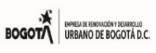 